+Коммерческое предложениеКоммерческое предложениеКоммерческое предложениеКоммерческое предложениеКоммерческое предложениеКоммерческое предложениеКоммерческое предложениеКоммерческое предложениеКоммерческое предложение1Наименование предприятияГосударственное предприятие «Навоийский горно-металлургический комбинат» (НГМК)Государственное предприятие «Навоийский горно-металлургический комбинат» (НГМК)2Краткая информация о предприятииНГМК является коммерческой организацией в форме Государственного предприятия.1 сентября 1958 года дата создания НГМКНГМК является коммерческой организацией в форме Государственного предприятия.1 сентября 1958 года дата создания НГМК3Логотип предприятия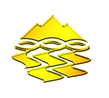 НГМК4АдресРеспублика Узбекистан, Навоийская область, г. Навои, Адрес: ул. Навои 27Республика Узбекистан, Навоийская область, г. Навои, Адрес: ул. Навои 275Ф.И.О. руководителя предприятияСанакулов Кувандик СанакуловичСанакулов Кувандик Санакулович6Телефон0(436) 227-71-640(436) 227-71-647Факс+(99879) 22-77-566+(99879) 22-77-5668E-mailinfo@ngmk.uzinfo@ngmk.uz9Сайтwww.ngmk.uzwww.ngmk.uz10Производимая продукцияСтанок токарный универсальный НТ-250Станок токарный универсальный НТ-25011Качественные параметры продукцииВысшее Высшее 12Объем производства--13Сертификат качестваSGSSGS14УпаковкаНевозвратная деревянная тараНевозвратная деревянная тара15Цена (в долл.США/ед.изм.)ДоговорнаяДоговорная16Условия поставкиFCA г. Навои, согласно Инкотермс-2010FCA г. Навои, согласно Инкотермс-201017Фото продукции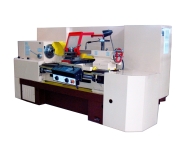 1Наименование предприятияГосударственное предприятие «Навоийский горно-металлургический комбинат» (НГМК)Государственное предприятие «Навоийский горно-металлургический комбинат» (НГМК)2Краткая информация о предприятииНГМК является коммерческой организацией в форме Государственного предприятия.1 сентября 1958 года дата создания НГМКНГМК является коммерческой организацией в форме Государственного предприятия.1 сентября 1958 года дата создания НГМК3Логотип предприятияНГМК4АдресРеспублика Узбекистан, Навоийская область, г. Навои, Адрес: ул. Навои 27Республика Узбекистан, Навоийская область, г. Навои, Адрес: ул. Навои 275Ф.И.О. руководителя предприятияСанакулов Кувандик СанакуловичСанакулов Кувандик Санакулович6Телефон0(436) 227-71-640(436) 227-71-647Факс+(99879) 22-77-566+(99879) 22-77-5668E-mailinfo@ngmk.uzinfo@ngmk.uz9Сайтwww.ngmk.uzwww.ngmk.uz10Производимая продукцияСтанок обдирочно-шлифовальный 3Н340Станок обдирочно-шлифовальный 3Н34011Качественные параметры продукцииВысшее Высшее 12Объем производства--13Сертификат качестваSGSSGS14УпаковкаНевозвратная деревянная тараНевозвратная деревянная тара15Цена (в долл.США/ед.изм.)ДоговорнаяДоговорная16Условия поставкиFCA г. Навои, согласно Инкотермс-2010FCA г. Навои, согласно Инкотермс-201017Фото продукции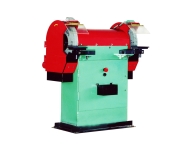 1Наименование предприятияГосударственное предприятие «Навоийский горно-металлургический комбинат» (НГМК)Государственное предприятие «Навоийский горно-металлургический комбинат» (НГМК)2Краткая информация о предприятииНГМК является коммерческой организацией в форме Государственного предприятия.1 сентября 1958 года дата создания НГМКНГМК является коммерческой организацией в форме Государственного предприятия.1 сентября 1958 года дата создания НГМК3Логотип предприятияНГМК4АдресРеспублика Узбекистан, Навоийская область, г. Навои, Адрес: ул. Навои 27Республика Узбекистан, Навоийская область, г. Навои, Адрес: ул. Навои 275Ф.И.О. руководителя предприятияСанакулов Кувандик СанакуловичСанакулов Кувандик Санакулович6Телефон0(436) 227-71-640(436) 227-71-647Факс+(99879) 22-77-566+(99879) 22-77-5668E-mailinfo@ngmk.uzinfo@ngmk.uz9Сайтwww.ngmk.uzwww.ngmk.uz10Производимая продукцияСтанок настольно-сверлильный 21Н16Станок настольно-сверлильный 21Н1611Качественные параметры продукцииВысшее Высшее 12Объем производства--13Сертификат качестваSGSSGS14УпаковкаНевозвратная деревянная тараНевозвратная деревянная тара15Цена (в долл.США/ед.изм.)ДоговорнаяДоговорная16Условия поставкиFCA г. Навои, согласно Инкотермс-2010FCA г. Навои, согласно Инкотермс-201017Фото продукции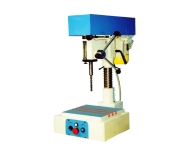 1Наименование предприятияГосударственное предприятие «Навоийский горно-металлургический комбинат» (НГМК)Государственное предприятие «Навоийский горно-металлургический комбинат» (НГМК)2Краткая информация о предприятииНГМК является коммерческой организацией в форме Государственного предприятия.1 сентября 1958 года дата создания НГМКНГМК является коммерческой организацией в форме Государственного предприятия.1 сентября 1958 года дата создания НГМК3Логотип предприятияНГМК4АдресРеспублика Узбекистан, Навоийская область, г. Навои, Адрес: ул. Навои 27Республика Узбекистан, Навоийская область, г. Навои, Адрес: ул. Навои 275Ф.И.О. руководителя предприятияСанакулов Кувандик СанакуловичСанакулов Кувандик Санакулович6Телефон0(436) 227-71-640(436) 227-71-647Факс+(99879) 22-77-566+(99879) 22-77-5668E-mailinfo@ngmk.uzinfo@ngmk.uz9Сайтwww.ngmk.uzwww.ngmk.uz10Производимая продукцияСтанок фрезерный вертикально-расточный НФ-630МСтанок фрезерный вертикально-расточный НФ-630М11Качественные параметры продукцииВысшее Высшее 12Объем производства--13Сертификат качестваSGSSGS14УпаковкаНевозвратная деревянная тараНевозвратная деревянная тара15Цена (в долл.США/ед.изм.)ДоговорнаяДоговорная16Условия поставкиFCA г. Навои, согласно Инкотермс-2010FCA г. Навои, согласно Инкотермс-201017Фото продукции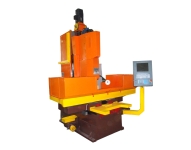 1Наименование предприятияГосударственное предприятие «Навоийский горно-металлургический комбинат» (НГМК)Государственное предприятие «Навоийский горно-металлургический комбинат» (НГМК)2Краткая информация о предприятииНГМК является коммерческой организацией в форме Государственного предприятия.1 сентября 1958 года дата создания НГМКНГМК является коммерческой организацией в форме Государственного предприятия.1 сентября 1958 года дата создания НГМК3Логотип предприятияНГМК4АдресРеспублика Узбекистан, Навоийская область, г. Навои, Адрес: ул. Навои 27Республика Узбекистан, Навоийская область, г. Навои, Адрес: ул. Навои 275Ф.И.О. руководителя предприятияСанакулов Кувандик СанакуловичСанакулов Кувандик Санакулович6Телефон0(436) 227-71-640(436) 227-71-647Факс+(99879) 22-77-566+(99879) 22-77-5668E-mailinfo@ngmk.uzinfo@ngmk.uz9Сайтwww.ngmk.uzwww.ngmk.uz10Производимая продукцияСтанок токарно-винторезный 1М63Н (станина 3 метра)Станок токарно-винторезный 1М63Н (станина 3 метра)11Качественные параметры продукцииВысшее Высшее 12Объем производства--13Сертификат качестваSGSSGS14УпаковкаНевозвратная деревянная тараНевозвратная деревянная тара15Цена (в долл.США/ед.изм.)ДоговорнаяДоговорная16Условия поставкиFCA г. Навои, согласно Инкотермс-2010FCA г. Навои, согласно Инкотермс-201017Фото продукции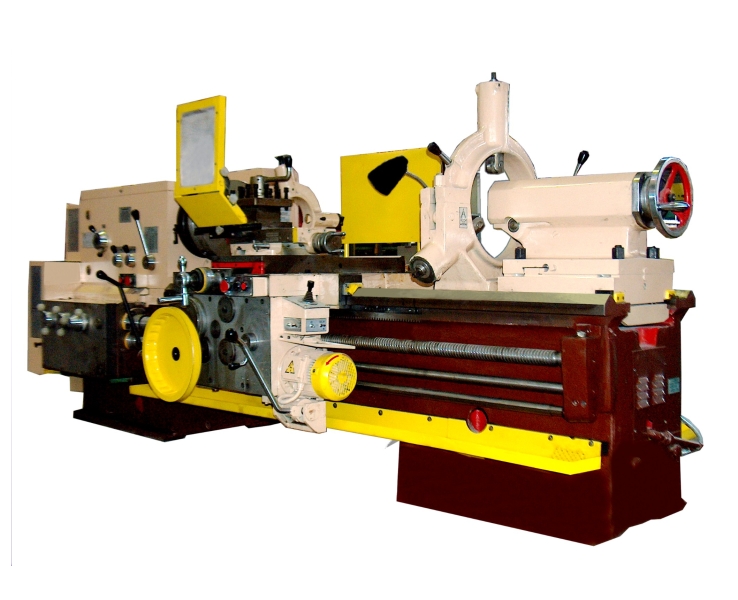 1Наименование предприятияГосударственное предприятие «Навоийский горно-металлургический комбинат» (НГМК)Государственное предприятие «Навоийский горно-металлургический комбинат» (НГМК)2Краткая информация о предприятииНГМК является коммерческой организацией в форме Государственного предприятия.1 сентября 1958 года дата создания НГМКНГМК является коммерческой организацией в форме Государственного предприятия.1 сентября 1958 года дата создания НГМК3Логотип предприятияНГМК4АдресРеспублика Узбекистан, Навоийская область, г. Навои, Адрес: ул. Навои 27Республика Узбекистан, Навоийская область, г. Навои, Адрес: ул. Навои 275Ф.И.О. руководителя предприятияСанакулов Кувандик СанакуловичСанакулов Кувандик Санакулович6Телефон0(436) 227-71-640(436) 227-71-647Факс+(99879) 22-77-566+(99879) 22-77-5668E-mailinfo@ngmk.uzinfo@ngmk.uz9Сайтwww.ngmk.uzwww.ngmk.uz10Производимая продукцияПерренат аммония (NH4ReO4) марки АР-0, соответствующий ГОСТу 31411-2009Перренат аммония (NH4ReO4) марки АР-0, соответствующий ГОСТу 31411-200911Качественные параметры продукцииВысшее Высшее 12Объем производства--13Сертификат качества--14УпаковкаПосылочные деревянные ящикиПосылочные деревянные ящики15Цена (в долл.США/ед.изм.)Верхняя котировка Rhenium basic APR min 69,2%, как указанно в argusmedia.comВерхняя котировка Rhenium basic APR min 69,2%, как указанно в argusmedia.com16Условия поставкиFCA г. Навои, согласно Инкотермс-2010FCA г. Навои, согласно Инкотермс-201017Фото продукции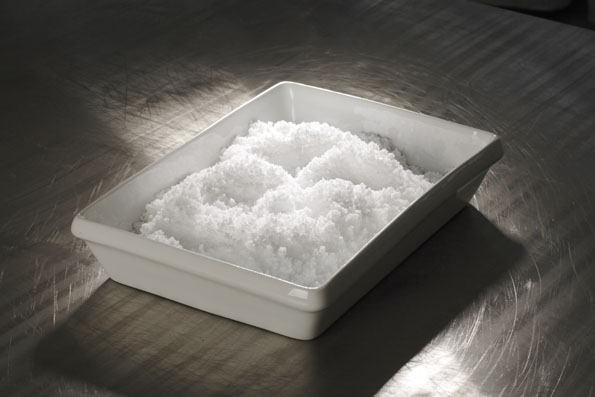 1Наименование предприятияГосударственное предприятие «Навоийский горно-металлургический комбинат» (НГМК)Государственное предприятие «Навоийский горно-металлургический комбинат» (НГМК)2Краткая информация о предприятииНГМК является коммерческой организацией в форме Государственного предприятия.1 сентября 1958 года дата создания НГМКНГМК является коммерческой организацией в форме Государственного предприятия.1 сентября 1958 года дата создания НГМК3Логотип предприятияНГМК4АдресРеспублика Узбекистан, Навоийская область, г. Навои, Адрес: ул. Навои 27Республика Узбекистан, Навоийская область, г. Навои, Адрес: ул. Навои 275Ф.И.О. руководителя предприятияСанакулов Кувандик СанакуловичСанакулов Кувандик Санакулович6Телефон0(436) 227-71-640(436) 227-71-647Факс+(99879) 22-77-566+(99879) 22-77-5668E-mailinfo@ngmk.uzinfo@ngmk.uz9Сайтwww.ngmk.uzwww.ngmk.uz10Производимая продукцияИзвесть воздушная негашеная кальциевая комовая с содержанием (СаО+MgО) не менее 70%.Известь воздушная негашеная кальциевая комовая с содержанием (СаО+MgО) не менее 70%.11Качественные параметры продукцииВысшее Высшее 12Объем производства--13Сертификат качества--14УпаковкаНавалом, транспортируется открытым железнодорожным и автомобильным транспортомНавалом, транспортируется открытым железнодорожным и автомобильным транспортом15Цена (в долл.США/ед.изм.)ДоговорнаяДоговорная16Условия поставкиFCA г. Навои, согласно Инкотермс-2010FCA г. Навои, согласно Инкотермс-201017Фото продукции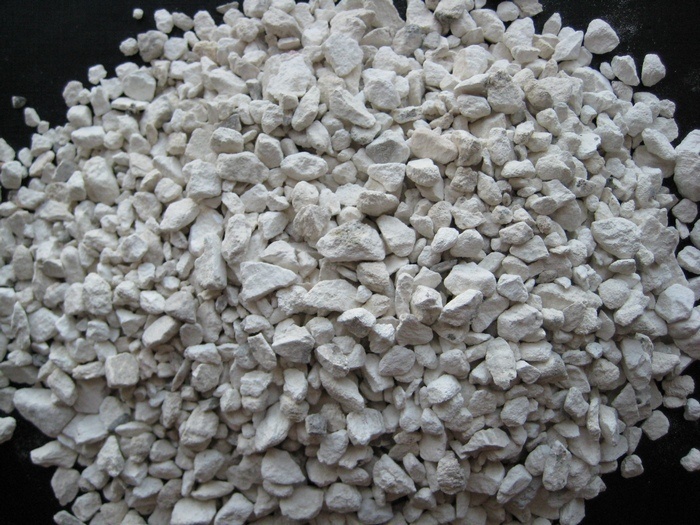 1Наименование предприятияГосударственное предприятие «Навоийский горно-металлургический комбинат» (НГМК)Государственное предприятие «Навоийский горно-металлургический комбинат» (НГМК)2Краткая информация о предприятииНГМК является коммерческой организацией в форме Государственного предприятия.1 сентября 1958 года дата создания НГМКНГМК является коммерческой организацией в форме Государственного предприятия.1 сентября 1958 года дата создания НГМК3Логотип предприятияНГМК4АдресРеспублика Узбекистан, Навоийская область, г. Навои, Адрес: ул. Навои 27Республика Узбекистан, Навоийская область, г. Навои, Адрес: ул. Навои 275Ф.И.О. руководителя предприятияСанакулов Кувандик СанакуловичСанакулов Кувандик Санакулович6Телефон0(436) 227-71-640(436) 227-71-647Факс+(99879) 22-77-566+(99879) 22-77-5668E-mailinfo@ngmk.uzinfo@ngmk.uz9Сайтwww.ngmk.uzwww.ngmk.uz10Производимая продукцияМраморная плиткаМраморная плитка11Качественные параметры продукцииВысшее Высшее 12Объем производства--13Сертификат качества--14Упаковка--15Цена (в долл.США/ед.изм.)16Условия поставкиFCA г. Навои, согласно Инкотермс-2010FCA г. Навои, согласно Инкотермс-201017Фото продукции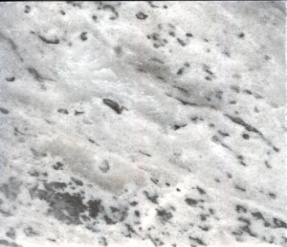 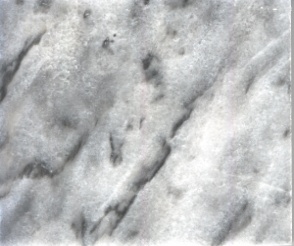 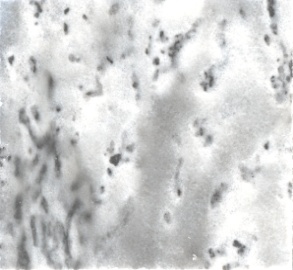 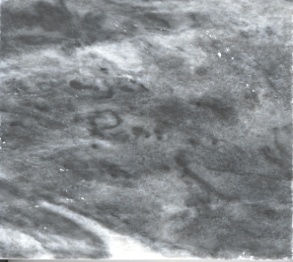 1Наименование предприятияГосударственное предприятие «Навоийский горно-металлургический комбинат» (НГМК)Государственное предприятие «Навоийский горно-металлургический комбинат» (НГМК)2Краткая информация о предприятииНГМК является коммерческой организацией в форме Государственного предприятия.1 сентября 1958 года дата создания НГМКНГМК является коммерческой организацией в форме Государственного предприятия.1 сентября 1958 года дата создания НГМК3Логотип предприятияНГМК4АдресРеспублика Узбекистан, Навоийская область, г. Навои, Адрес: ул. Навои 27Республика Узбекистан, Навоийская область, г. Навои, Адрес: ул. Навои 275Ф.И.О. руководителя предприятияСанакулов Кувандик СанакуловичСанакулов Кувандик Санакулович6Телефон0(436) 227-71-640(436) 227-71-647Факс+(99879) 22-77-566+(99879) 22-77-5668E-mailinfo@ngmk.uzinfo@ngmk.uz9Сайтwww.ngmk.uzwww.ngmk.uz10Производимая продукцияКуриные яйца.Куриные яйца.11Качественные параметры продукцииВысшее Высшее 12Объем производства--13Сертификат качества--14Упаковка--15Цена (в долл.США/ед.изм.)ДоговорнаяДоговорная16Условия поставкиFCA г. Навои, согласно Инкотермс-2010FCA г. Навои, согласно Инкотермс-201017Фото продукции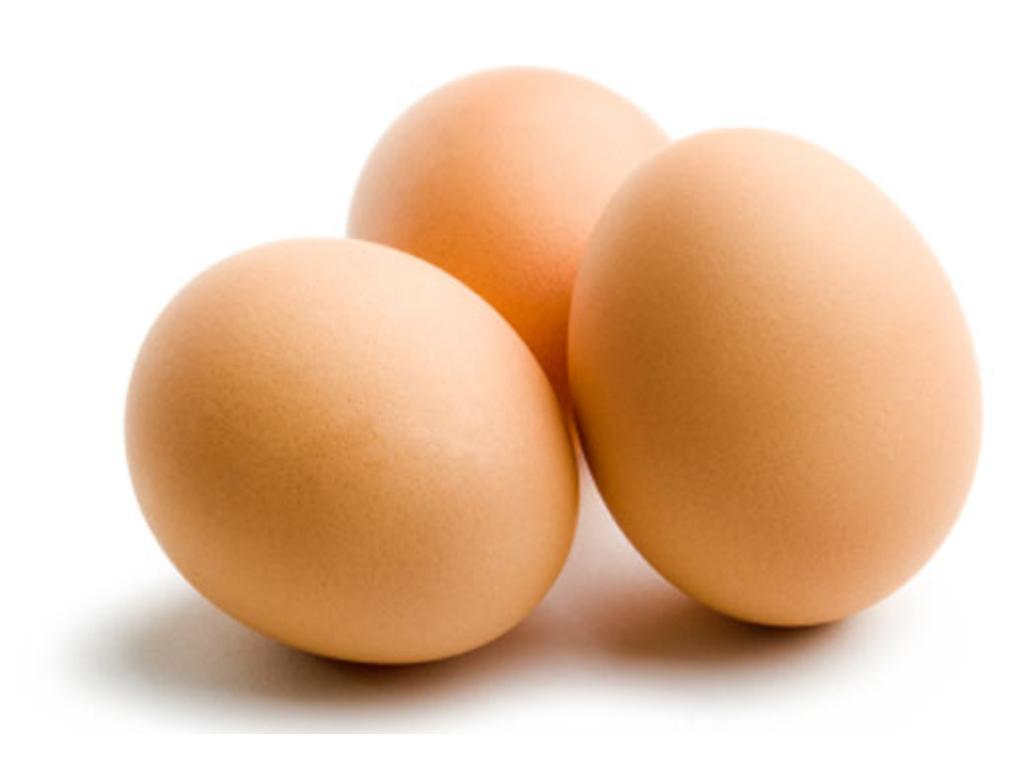 